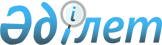 О признании утратившими силу некоторых решений Правительства Республики КазахстанПостановление Правительства Республики Казахстан от 24 июня 2015 года № 479      Правительство Республики Казахстан ПОСТАНОВЛЯЕТ:



      1. Признать утратившими силу некоторые решения Правительства Республики Казахстан согласно приложению к настоящему постановлению.



      2. Настоящее постановление вводится в действие со дня его первого официального опубликования.      Премьер-Министр

      Республики Казахстан                       К. МАСИМОВ

Приложение           

к постановлению Правительства

Республики Казахстан     

от 24 июня 2015 года № 479  

Перечень утративших силу некоторых решений

Правительства Республики Казахстан

      1. Постановление Правительства Республики Казахстан от 19 августа 2002 года № 918 «О Правилах проведения экспертизы предпроектной (технико-экономических обоснований) и проектной (проектно-сметной) документации на строительство независимо от источников финансирования, а также утверждения проектов, строящихся за счет государственных инвестиций» (САПП Республики Казахстан, 2002 г., № 27, ст. 304).



      2. Постановление Правительства Республики Казахстан от 2 декабря 2004 года № 1250 «О внесении изменений в постановление Правительства Республики Казахстан от 19 августа 2002 года № 918» (САПП Республики Казахстан, 2004 г., № 48, ст. 598).



      3. Подпункт 1) пункта 4 постановления Правительства Республики Казахстан от 16 июня 2006 года № 557 «Некоторые вопросы по проектному обеспечению строительства и дальнейшему совершенствованию системы государственных нормативов в области архитектурной, градостроительной, строительной деятельности и жилищно-коммунального хозяйства» (САПП Республики Казахстан, 2006 г., № 22, ст. 226).



      4. Пункт 5 изменений и дополнений, которые вносятся в некоторые решения Правительства Республики Казахстан по вопросам архитектуры, градостроительства и строительства, утвержденных постановлением Правительства Республики Казахстан от 7 июля 2006 года № 647 «О внесении изменений и дополнений в некоторые решения Правительства Республики Казахстан по вопросам архитектуры, градостроительства и строительства» (САПП Республики Казахстан, 2006 г., № 25, ст. 259).



      5. Постановление Правительства Республики Казахстан от 11 сентября 2007 года № 791 «О внесении дополнений и изменения в постановление Правительства Республики Казахстан от 19 августа 2002 года № 918» (САПП Республики Казахстан, 2007 г., № 33, ст. 369).



      6. Постановление Правительства Республики Казахстан от 6 мая 2008 года № 425 «О некоторых мерах по упрощению порядка оформления и выдачи исходных материалов (данных) и разрешительных документов для строительства объектов» (САПП Республики Казахстан, 2008 г., № 24, ст. 227).



      7. Постановление Правительства Республики Казахстан от 5 июня 2009 года № 832 «Об утверждении Правил пользования системами водоснабжения и водоотведения населенных пунктов» (САПП Республики Казахстан, 2009 г., № 30, ст. 262).



      8. Постановление Правительства Республики Казахстан от 29 сентября 2009 года № 1467 «О внесении изменений и дополнений в постановление Правительства Республики Казахстан от 6 мая 2008 года № 425» (САПП Республики Казахстан, 2009 г., № 40, ст. 389).



      9. Постановление Правительства Республики Казахстан от 23 октября 2009 года № 1656 «Об утверждении Правил отнесения зданий и сооружений к технически сложным объектам и внесении изменения в постановление Правительства Республики Казахстан от 19 августа 2002 года № 918» (САПП Республики Казахстан, 2009 г., № 44, ст. 425).



      10. Постановление Правительства Республики Казахстан от 21 июля 2010 года № 746 «О внесении изменений в постановление Правительства Республики Казахстан от 19 августа 2002 года № 918» (САПП Республики Казахстан, 2010 г., № 45, ст. 403).



      11. Постановление Правительства Республики Казахстан от 4 марта 2011 года № 227 «О внесении изменения и дополнения в постановление Правительства Республики Казахстан от 19 августа 2002 года № 918» (САПП Республики Казахстан, 2011 г., № 24, ст. 293).



      12. Постановление Правительства Республики Казахстан от 30 марта 2011 года № 289 «О внесении дополнения в постановление Правительства Республики Казахстан от 19 августа 2002 года № 918» (САПП Республики Казахстан, 2011 г., № 27, ст. 328).



      13. Постановление Правительства Республики Казахстан от 18 февраля 2012 года № 237 «О внесении изменений в постановление Правительства Республики Казахстан от 6 мая 2008 года № 425 «О некоторых мерах по упрощению порядка оформления и выдачи исходных материалов (данных) и разрешительных документов для строительства объектов» (САПП Республики Казахстан, 2012 г., № 34, ст. 438).



      14. Постановление Правительства Республики Казахстан от 12 марта 2012 года № 327 «О внесении изменений в постановление Правительства Республики Казахстан от 19 августа 2002 года № 918 «О Правилах проведения экспертизы предпроектной (технико-экономических обоснований) и проектной (проектно-сметной) документации на строительство независимо от источников финансирования, а также утверждения проектов, строящихся за счет государственных инвестиций» (САПП Республики Казахстан, 2012 г., № 37, ст. 491).



      15. Постановление Правительства Республики Казахстан от 29 июня 2012 года № 881 «О внесении изменений в постановление Правительства Республики Казахстан от 6 мая 2008 года № 425 «О некоторых мерах по упрощению порядка оформления и выдачи исходных материалов (данных) и разрешительных документов для строительства объектов» (САПП Республики Казахстан, 2012 г., № 61, ст. 834).



      16. Постановление Правительства Республики Казахстан от 16 ноября 2012 года № 1452 «О внесении изменений и дополнения в постановление Правительства Республики Казахстан от 6 мая 2008 года № 425 «О некоторых мерах по упрощению порядка оформления и выдачи исходных материалов (данных) и разрешительных документов для строительства объектов» (САПП Республики Казахстан, 2012 г., № 79, ст. 1169).



      17. Постановление Правительства Республики Казахстан от 27 марта 2013 года № 282 «О внесении изменений и дополнений в постановление Правительства Республики Казахстан от 19 августа 2002 года № 918 «О Правилах проведения экспертизы предпроектной (технико-экономических обоснований) и проектной (проектно-сметной) документации на строительство независимо от источников финансирования, а также утверждения проектов, строящихся за счет государственных инвестиций» (САПП Республики Казахстан, 2013 г., № 22, ст. 361).



      18. Постановление Правительства Республики Казахстан от 15 мая 2013 года № 490 «О внесении изменения в постановление Правительства Республики Казахстан от 23 октября 2009 года № 1656 «Об утверждении Правил отнесения зданий и сооружений к технически сложным объектам и внесении изменений в постановление Правительства Республики Казахстан от 19 августа 2002 года № 918» (САПП Республики Казахстан, 2013 г., № 33, ст. 500).



      19. Пункт 1 изменений и дополнений, которые вносятся в некоторые решения Правительства Республики Казахстан, утвержденных постановлением Правительства Республики Казахстан от 4 декабря 2013 года № 1305 «О внесении изменений и дополнений в некоторые решения Правительства Республики Казахстан» (САПП Республики Казахстан, 2014 г., № 69, ст. 920).



      20. Пункт 1 изменений и дополнений, которые вносятся в некоторые решения Правительства Республики Казахстан, утвержденных постановлением Правительства Республики Казахстан от 30 апреля 2014 года № 427 «О внесении изменений и дополнений в некоторые решения Правительства Республики Казахстан» (САПП Республики Казахстан, 2014 г., № 31, ст. 276).



      21. Постановление Правительства Республики Казахстан от 19 декабря 2014 года № 1343 «О внесении изменения в постановление Правительства Республики Казахстан от 19 августа 2002 года № 918 «О Правилах проведения экспертизы предпроектной (технико-экономических обоснований) и проектной (проектно-сметной) документации на строительство независимо от источников финансирования, а также утверждения проектов, строящихся за счет государственных инвестиций» (САПП Республики Казахстан, 2014 г., № 81, ст. 701)
					© 2012. РГП на ПХВ «Институт законодательства и правовой информации Республики Казахстан» Министерства юстиции Республики Казахстан
				